Recommended Practices for Web Calls With Students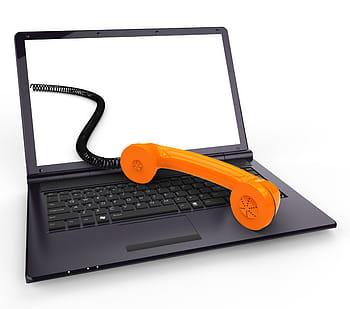 Teachers are using web call platforms like Zoom and Google Meet more than ever. Whether you are scheduling check-ins, hosting instructional sessions, or something else, here are a few things to improve security, safety, and effectiveness when facilitating.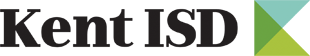 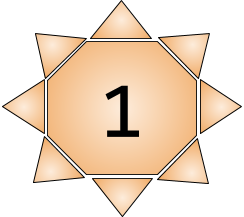 Share expectations, norms, agendas (see template)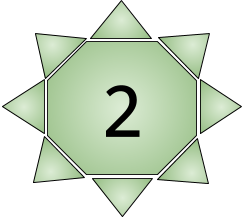 Set up meetings for privacy & safety(tips for Google Meet & Zoom)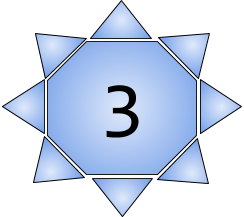 Engage  w/ things like good news(see other examples)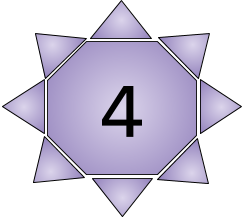 Be careful w/ recordings - no screenshots(try web resources or screencasts instead)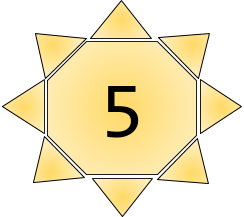 Ensure all students can access learning (Accessibility: Google Meet / Zoom)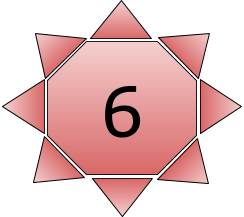 Provide guidance on chat or turn it off(netiquette tips / sentence stems)